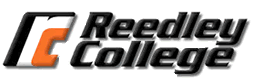 Communication 2 Interpersonal Communication Syllabus Spring 2016MW 8:00-9:15 a.m. 51421 Social Science 36TTh 9:30-11:45 a.m. 51422 Social Science 36Instructor: Nicole CooperE-mail: Nicole.cooper@reedleycollege.eduOffice: Hum 56 Office phone: 638-0300 ex. 3272Office hours:  MW 9:30-12 p.m.Required Materials:-Adler, R. B. & Proctor, R. F. (2013). Looking out, looking in. (14th ed.). 	- 882-E Scantrons-Recommended Materials: MLA/APA Style GuideCourse Description:Interpersonal communication is designed to increase understanding and implementation of effective interpersonal communication behaviors and skills. This course will examine basic practical everyday communicative interaction; behavioral aspects of interpersonal communication, self-concept, perception, listening, non-verbal communication, conflict, language gender and cultural differences will be emphasized. Students will engage in both group communication and the development of oral presentations. C-ID approved as course COMM 130.Course Outcomes:Upon completion of this course, students will be able to:Identify and apply effective and ethical interpersonal relationship strategies which are grounded in communication theory and research.Construct and deliver dynamic and competent presentations that are adapted to the purpose and audience by using organizational patterns and research materials that incorporate sufficient, credible and relevant evidence.Analyze how verbal and non verbal communication affect personal identity through constructive critique of self and others.Course Objectives:In the process of completing this course, students will:demonstrate an ability to work effectively with other students in the completion of specific projects.explore at least one area of interpersonal communication in depthevaluate various communication situations for effectivenessevaluate their own communication patternsread and discuss summaries of the research related to interpersonal communication effectivenessdevelop skill in extemporaneous speaking, students will present a minimum of three speeches in front of an audience.explore interpersonal conflict management strategies.listen to others effectively, attending to both factual and emotional information while providing appropriate feedback.demonstrate appropriate conflict resolution methods within diverse social and cultural contexts.present a variety of speeches and will be expected to present for approximately 25 minutes each during the course of the semester.Classroom Deportment: Each student is expected to respect the rights of the other students and instructor in the class. The exploration of controversial ideas is an essential component of this class. Students who do not behave in a respectful manner will be asked to drop the class. When presentations are in progress students arriving late are to stay outside until the presentation is complete. Interrupting a presentation for any reason other than a severe emergency is inconsiderate and will not be tolerated. Cell phones and pagers should be turned off before coming to class.  Students will receive one warning and then be asked to leave the classroom.  If deported from the classroom you will lose your participation points for that day.Student Rights: So that students are fully aware of their rights and responsibilities they are encouraged to become familiar with the “Campus Policies” section of the Schedule of Courses. This material includes information regarding cheating and plagiarism, disruptive classroom behavior, and other instructional issues. Students with disabilities should identify themselves so that appropriate accommodations can be made. Changes to Syllabus: The instructor reserves the right to make changes to this syllabus and to the class calendar if extenuating circumstances arise.  This right extends to assignments, evaluations, and all other aspects of the course.  Denying that you have heard an oral assignment change or evaluation process change is not a basis for appealing the information contained in this syllabus.Cheating: Cheating is the act or attempted act of taking an examination or performing an assigned, evaluated task in a fraudulent or deceptive manner, such as having improper access to answers, in an attempt to gain an unearned academic advantage. Cheating may include, but is not limited to, copying from another’s work, supplying one’s work to another, giving or receiving copies of examinations without an instructor’s permission, using or displaying notes or devices inappropriate to the conditions of the examination, allowing someone other than the officially enrolled student to represent the student, or failing to disclose research results completely. Plagiarism: Plagiarism is a specific form of cheating: the use of another’s words or ideas without identifying them as such or giving credit to the source. Plagiarism may include, but is not limited to, failing to provide complete citations and references for all work that draws on the ideas, words, or work of others, failing to identify the contributors to work done in collaboration, submitting duplicate work to be evaluated in different courses without the knowledge and consent of the instructors involved, or failing to observe computer security systems and software copyrights. Incidents of cheating and plagiarism may result in any of a variety of sanctions and penalties, which may range from a failing grade on the particular examination, paper, project, or assignment in question to a failing grade in the course, at the discretion of the instructor and depending on the severity and frequency of the incidents.Disciplinary Procedures: When a faculty member discovers a violation of the cheating or plagiarism policy, the faculty member:Will arrange a conference with the student and at that time advise the student of the allegations.Will notify the dean of the division in writing that an act of dishonesty has occurred.May give the student an F for the assignment and/or for the courseA student may appeal the faculty member’s action to the Academic Standards CommitteeAssignments: More information will be given about these assignments in class.  ** Mark signature assignments.  Students must complete these assignments to pass the course.Grading Scale					900-1000 = A800-899 = B700-799 = C600-699 = D599 or less = FAttendance Policy and Participation Points: Due to the nature of this course, attendance is important. Roll will be taken at each class session. I will drop anyone who misses the first day of class. I will also drop anyone who misses the second day of class. Per college policy I can drop any student who misses 4 class periods. If a student misses 4 classes prior to the drop date I will drop that student.  Your presence in class will largely affect your participation points.  Each class session we will have an exercise or activity that will allow you to earn your participation points for that day.  Leaving early, arriving late, or not being mentally present in the classroom will affect your participation points.  It is the student’s responsibility to keep track of their absences. If you know in advance that you will be absent please inform the instructor so that accommodations can be made for speeches or quizzes prior to your absence. Also understand that notifying the instructor does not excuse the absence and any assignment due during that absence MUST be made up prior to not after the fact.  On speech days and exam days the door will be locked after the start of class to avoid interruption. It is your responsibility to keep track of your grade including assignments in class. At any time during the semester you may check blackboard to see where you stand. If you are absent it is your responsibility to find out all announcements made during your absence. PLEASE do not approach the professor and ask, “What did I miss?” Instead, make an effort to go to her office hours or ask another student for missed assignments/announcements. In class group activities CANNOT be made up. Missing class during any graded in class activity will result in lower points.  Please note that work schedules, lost keys, car trouble, parking trouble, or vacations are not excused absences.  If however you know in advance that you will be absent please inform the instructor so that accommodations can be made for speeches or quizzes prior to your absence.  Also understand that notifying the instructor does not excuse the absence.Late and Missed AssignmentsI will NOT accept any emailed, unstapled, or handwritten papers. ALL WORK IS DUE AT THE BEGINNING OF THE CLASS.Speeches: This class fulfills the oral component for general education requirements. Therefore four speeches are REQUIRED! I take this very seriously. Students who miss a speech will deplete ALL participation points and will not be allowed to complete their dyad speech and the final quiz, which will cause the student to only be able to earn a D in the course overall.  In addition, no student will receive points for any of the other assignments connected to speeches such as outlines, reference pages, or reflection papers if they do not complete the speech.  Mathematically students who miss a speech would have a difficult time passing this course. If you are more than 15 minutes late on the day you are scheduled to speak you will not be allowed to give your speech.  The door will be locked when speeches begin to avoid interruption.  After you complete your speech you are required to stay until class is dismissed.  If you give your speech and leave you will be receive a 0 on the speech.  Students must turn in an outline on time in order to give their speech. Keep this in mind and do all four of the graded speeches. Prompts with specific requirements for each speech will be posted on blackboard.Participation Points: Since this class is interactive your participation is vital to the classroom environment. Each student is expected to attend class each day and be prepared to discuss ideas, share opinions relevant to interpersonal communication and participate in class activities. Please come to class prepared to engage the material. (In other words READ the assigned chapters prior to their lecture date on the syllabus). Absences, late arrivals and leaving early, in addition to a lack of participation in class discussions and activities will adversely affect a student’s participation score. Any student who misses a presentation will forfeit ALL participation points.Group Presentation: Group members absent on the day of presentations will receive a 0 unless some arrangement has been made with me in advance. The group however, must go on without the absent member. I do not allow any late speeches on this specific assignment. If your group is unable to present on your assigned date your entire group will be given a 0 on that assignment. Quizzes: There will be four 50 point quizzes.  You will need a scantron 882-E for these.  They will include, but not be limited to multiple choice, true and false, matching questions, short answer, and essay questions.  Quizzes will begin at the beginning of class.  Once the first student is done with the quiz no one else will be allowed to take it.Reflection Paper/Term Papers: Papers must be typed and be in APA format style I will not accept emailed papers and do not come to class with your disk complaining you were “UNABLE” to print the file. Plan ahead and be responsible for your work. Remember this is college not high school – all submitted papers MUST be typed, stapled and submitted at the beginning of class the date they are due.Additional Point Assignments: On rare occasions extra credit assignments may arise.  They will be briefly announced in class and written on the board.  It is the student’s responsibility to find out more information from the instructor and to have them turned in by the deadline.  Extra credit is not to take the place of other work.  It will only be accepted from those students who have submitted and attempted all assignments.  Students with excessive absences will not be allowed to submit any extra credit.  Students who miss a speech cannot submit any extra credit.  Students may only earn 50 points extra credit.I am willing to look at your work and give you feedback as long as you get it to me at least 3 full days before it is due.Last Ditch Day:  If you have missed ONE speech, with the exception of the group movie speech, this will be your opportunity to make it up.  This speech will take a two letter grade deduction automatically for being late.  Please remember you cannot pass the class if you do not do all four speeches.  This is the only day I will listen to make-up speeches.  You must have your outline and reference page typed and ready when you are called to speak.  Tardiness is not acceptable on this day.  Speakers will be called on to present their speech in a lottery fashion.  I cannot guarantee that there will be enough time for all speeches to be presented.  COMM. 2 – Spring 2016The schedule may change at the discretion of the instructor.Note: Students should read the scheduled chapter for the class before they come to class.Date					Topic 	`		      		Required Reading Final ExamAssignmentPoints availableYour scoreIntroduction SpeechesCredit/no creditSelf-Concept Assignment**   Presentation 75   Hat 25   Outline 20120Children’s Book Assignments**   Presentation 80   Outline 20   References 10    Reflection Paper 30140Group Movie Analysis**    Individual Presentation 60   Group Presentation 40   Group Handout 20   Individual Outline 20   Individual References 10   Peer Evaluation 50200Dyad Ceremonial Presentation**100Relationship Term Paper #170Relationship Term Paper #270Quizzes (4 @ 50 points each)200Participation100Total Points Possible10001/11MondayCourse Introduction & Syllabus1/13WednesdayIntroduction Speeches1/18MondayNo Class: MLK Day1/20WednesdayInterpersonal CommunicationChapter 11/25MondayCommunication and identity not including self-disclosureAssign Self-Concept speech Chapter 21/27WednesdayPerceptionAssign Term papersChapter 32/1MondayQuiz 1 (Ch. 1, 2, & 3)2/3WednesdayEmotionsChapter 42/8MondayLanguageChapter 52/10WednesdayOutlining Workshop Term Paper #1 Due2/15MondayNo Class: Washington Day2/17WednesdayQuiz 2 (Ch. 4 & 5)2/22MondaySelf Concept PresentationsOutlines Due2/24WednesdaySelf Concept Presentation2/29MondaySelf-Concept PresentationsAssign Groups and group movie presentation3/2WednesdayLibrary Research3/7MondayNonverbal CommunicationChapter 63/9WednesdayNonverbal CommunicationChapter 63/14MondayAssign Children’s Book SpeechesListeningTerm Paper #2 Due Chapter 73/16WednesdayCommunication and relational dynamicsChapter 83/21MondayNo Class: Spring Break3/22WednesdayNo Class: Spring Break3/28MondayQuiz 3: (Ch. 6, 7, & 8)3/30WednesdayChildren’s Book SpeechOutlines and References Due4/4MondayChildren’s Book Speech4/6WednesdayChildren’s Book Speech4/11MondayIntimacy and distance in relational communicationReflection Paper DueChapter 94/13WednesdayOutline workshop/Group work dayComplete copy of outline due with sources4/18MondayGroup PresentationsIndividual Outlines  and references due4/20WednesdayGroup Presentations 4/25MondayGroup Presentations4/27WednesdaySelf-disclosure Chapter 25/2MondayConflictPeer Evaluations DueChapter 115/4WednesdayConflictChapter 115/9MondayLast Ditch Day 5/11WednesdayDyad Presentations5/16-5/20Finals WeekSee Below: Quiz #4 (Ch. 2, 9, & 11)MW 8:00 a.m. – 9:15 a.m.Wednesday, May 18th8:00 a.m.